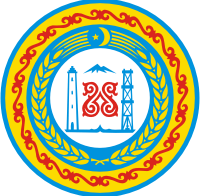 РОССИЙСКАЯ ФЕДЕРАЦИЯЧЕЧЕНСКАЯ РЕСПУБЛИКАСОВЕТ ДЕПУТАТОВКУРЧАЛОЕВСКОГО МУНИЦИПАЛЬНОГО РАЙОНАРЕШЕНИЕ от 24 апреля 2018 г.                            с. Курчалой                                    № 62/21-3Об утверждении Положения о представлении информации, подлежащей включению в регистр муниципальных нормативных правовых актов Чеченский Республики
          В соответствии с Федеральным законом от 06.10.2003 № 131-ФЗ «Об общих принципах организации местного самоуправления в Российской Федерации», Законом Чеченской Республики от 15.12.2009 № 71-рз «О порядке организации и ведения регистра муниципальных нормативных правовых актов Чеченской Республики», постановлением Правительства Чеченской Республики от 09.12.2009 № 234 «О регистре муниципальных нормативных правовых актов Чеченской Республики», руководствуясь Уставом муниципального образования «Курчалоевский муниципальный район», Совет депутатов муниципального образования «Курчалоевский муниципальный район»РЕШИЛ:1. Утвердить прилагаемое Положение о представлении информации, подлежащей включению в регистр муниципальных нормативных правовых актов Чеченской Республики. 2. Настоящее решение подлежит опубликованию в районной газете «Машар» размещению на официальном сайте администрации Курчалоевского муниципального района. Глава Курчалоевского муниципального района                                                                     А.Ш.ВитиговПриложение к решению Совета депутатов Курчалоевского муниципального районаот 24 апреля 2018 г. № 62/21-3ПОЛОЖЕНИЕо представлении информации, подлежащей включению в регистр муниципальных нормативных правовых актов Чеченской Республики1. Настоящее Положение о представлении в уполномоченную организацию муниципальных нормативных правовых актов органов местного самоуправления муниципального образования «Курчалоевский муниципальный район»  (далее - Положение) разработано в соответствии с Законом Чеченской Республики от 15.12.2009 № 71-рз «О порядке организации и ведения регистра муниципальных нормативных правовых актов Чеченской Республики» (далее - Закон ЧР № 71-рз), в целях систематизации и учета муниципальных нормативных правовых актов, обеспечения конституционных прав граждан на получение достоверной информации, качественного и своевременного представления информации, подлежащей включению в регистр муниципальных нормативных правовых актов Чеченской Республики.2. В целях обеспечения формирования и ведения регистра муниципальных нормативных правовых актов Чеченской Республики (далее - регистр) глава администрации муниципального образования «Курчалоевский муниципальный район» (далее - Глава администрации МО) представляет в Администрацию Главы и Правительства Чеченской Республики (далее - уполномоченный орган) в сроки и в порядке, установленными статьей 4 Закона ЧР № 71-рз и постановлением Правительства Чеченской Республики от 09.12.2009 № 234 «О регистре муниципальных нормативных правовых актов Чеченской Республики» (далее - Порядок):           копии муниципальных нормативных правовых актов муниципального образования «Курчалоевский муниципальный район»,           копии муниципальных нормативных правовых актов (сельских поселений - актуально для муниципальных районов) в составе муниципального образования «Курчалоевский муниципальный район»;           иные сведения, подлежащие включению в Регистр, в соответствии со статьями 2, 3 Закона ЧР № 71-рз, пунктами 2.5 и 2.6 Порядка.3. Сбор информации о муниципальных нормативных правовых актах (сельских поселений - актуально для муниципальных районов) осуществляется Главой администрации МО. 4. Главы муниципальных образований в составе муниципального образования «Курчалоевский муниципальный район» направляют сведения, необходимые для ведения регистра, в адрес Главы администрации МО в течение 5 дней после принятия (издания) муниципального нормативного правового акта.Иные сведения, подлежащие включению в регистр, направляются в адрес Главы администрации МО в соответствии с пунктами 3.4, 3.5 Порядка.5. Копии муниципальных нормативных правовых актов, а также сведения о них, указанные в статье 2, 3 Закона ЧР № 71-рз, представляются в уполномоченный орган в течении 15 рабочих дней со дня издания в электронном виде по информационно-телекоммуникационным каналам связи с использованием усиленной квалифицированной электронной подписи руководителя органа местного самоуправления (должностного лица), принявшего (издавшего) муниципальный нормативный правовой акт.6. Копии муниципальных нормативных правовых актов, а также иная информация, необходимая для ведения Регистра, направляется в электронном виде, на машиночитаемых носителях (диск, флеш-накопитель) или по каналам связи электронной почты в уполномоченный орган с сопроводительным письмом два раза в месяц - до 20 числа текущего месяца и 5 числа месяца, следующего за отчетным.Сопроводительное письмо представляется отдельно от копий муниципальных нормативных правовых актов и сведений, направляемых для включения в регистр, в форме отдельного документа. 7. Копии муниципальных нормативных правовых актов и иные сведения представляются в уполномоченный орган с соблюдением требований, установленных статьей 4 Закона ЧР № 71-рз, разделами 2 и 3 Порядка. 
8. Копии муниципальных нормативных правовых актов, вносящих изменения (дополнения) в ранее принятые муниципальные нормативные правовые акты, отменяющих (признающих утратившими силу) ранее принятые муниципальные нормативные правовые акты либо приостанавливающими их действие, направляются в уполномоченный орган одновременно с ранее изданными актами в случае, если такие акты ранее в уполномоченный орган не представлялись, в сроки и в порядке, предусмотренными пунктами 5 и 6 Положения.  9. Уполномоченное распоряжением Главы администрации МО должностное лицо администрации муниципального образования «Курчалоевский муниципальный район» в течение 2 рабочих дней осуществляет проверку нормативного характера муниципальных правовых актов, подлежащих представлению в уполномоченный орган для включения в регистр.10. В администрации муниципального образования «Курчалоевский муниципальный район» образуется электронная база данных и архивный фонд муниципальных нормативных правовых актов.  Архивный фонд составляют дела (папки) муниципальных нормативных правовых актов. Дело муниципального правового акта состоит из муниципального нормативного правового акта, включенного в регистр, источников его официального опубликования (обнародования) и дополнительных сведений к нему. Порядок ведения архивного фонда определяется постановлением Главы администрации МО. 11. Должностные лица муниципального образования «Курчалоевский муниципальный район» (сельских поселений - актуально для муниципальных районов) несут административную ответственность за непредставление, несвоевременное представление, а также за представление неполных и (или) недостоверных сведений, необходимых для ведения регистра, в соответствии с законодательством Российской Федерации. 